Российская Федерация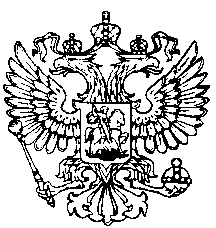 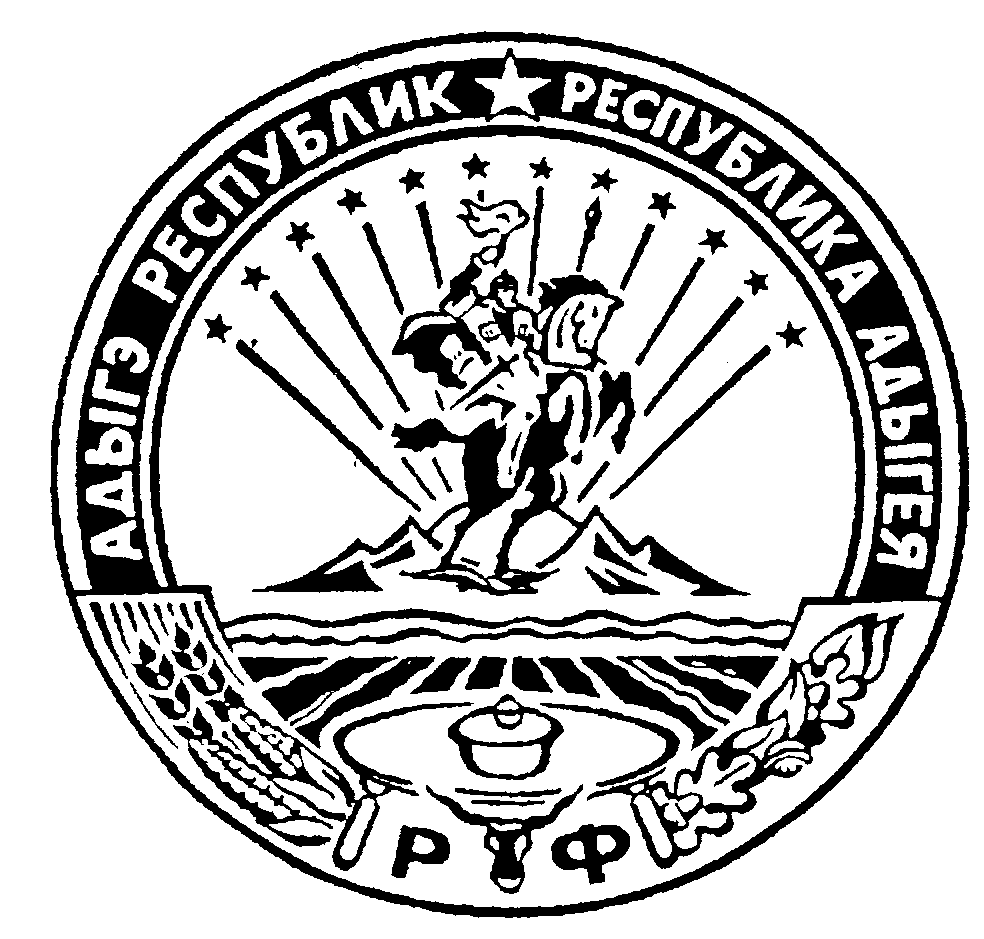 Республика Адыгея Совет народных депутатовмуниципального образования«Дондуковское сельское поселение» Р Е Ш Е Н И Еот «_____» _____________ 2019 г. №_____ст. Дондуковская« О внесении изменений в бюджет муниципального образования                             « Дондуковское сельское поселение на 2019 год и плановый период                       2020-2021гг.»Руководствуясь ст.184.1 Бюджетного кодекса РФ, в соответствии со ст.14 Федерального закона РФ от 06.10.2003г. № 131-ФЗ «Об общих принципах организации местного самоуправления в РФ», Уставом МО « Дондуковское сельское поселение», согласно ст. 27 Положения о бюджетном процессе в муниципальном образовании «Дондуковское сельское поселение» в целях рационального использования бюджетных средств, Совет народных депутатов муниципального образования «Дондуковское сельское поселение»РЕШИЛ:       1. Внести в решение Совета народных депутатов муниципального образования «Дондуковское сельское поселение»  от 27.12.2018 г. № 109                  «О бюджете МО «Дондуковское сельское поселение» на 2019 год и плановый период 2020-2021 гг.»,следующие изменения:Статья1. Утвердить основные характеристики бюджета муниципального образования «Дондуковское сельское поселение» на 2019 год и плановый период 2020-2021 гг. 1)общий объем доходов бюджета муниципального образования «Дондуковское сельское поселение» в сумме 15315,1 тысяч рублей в том числе налоговые и неналоговые доходы 13 693,0 тысячи рублей, безвозмездные поступления 1622,1 тысяч рублей.2)общий объем расходов бюджета муниципального образования «Дондуковское сельское поселение» в сумме  16 742,1тысяч рублей;3)дефицит бюджета муниципального образования «Дондуковское сельское поселение» в сумме 1427,0 тысячи рублей, в том числе с учетом снижения остатков средств на счетах по учету средств бюджета муниципального образования «Дондуковское сельское поселение» в сумме 140,0 тысяч рублей.       2. Приложения  11,13,15,20 изложить в новой редакции согласно приложениям   2, 3, 4, 5;       3. Опубликовать (обнародовать) настоящее решение в газете «Красное знамя» и на официальном сайте администрации МО «Дондуковское сельское поселение» www.donduk.sp@mail.ru;        4. Настоящее решение вступает в силу с момента его опубликования (обнародования).Глава МО «Дондуковское сельское поселение»                              Н.Н. БровинПриложение 2 к решению Совета народных депутатовМО«Дондуковское сельское поселение»от «___» апреля 2019 года №___Приложение 11 к решению Совета народных депутатовМО«Дондуковское сельское поселение»от «27» декабря 2018 года №109Источники финансирования дефицита бюджета муниципального образования «Дондуковское сельское поселение» на 2019 годтысяч рублейРуководитель  финансово-экономического отделаМО «Дондуковское сельское поселение»                                                                      А.В. Бойко.Распределение бюджетных ассигнований бюджета муниципального образования "Дондуковское сельское поселение"  по разделам и подразделам расходов бюджетов Российской Федерации  на 2019 годтыс рубРуководитель финансово-экономического отдела	А.В.БойкоПриложение 4 к решению Совета народных депутатов МО "Дондуковское сельское поселение" №         от                          Приложение 15  к решению Совета народных депутатов МО "Дондуковское сельское поселение"                                            от "___"________2018 г. №_____Распределение бюджетных ассигнований бюджета муниципального образования "Дондуковское сельское поселение"  на  2019  год по целевым статьям (муниципальнымм программам и непрограммным направлениям деятельности), группам видов расходов классификации расходов бюджетов Российской Федерациитысяч рублейРуководитель финансово-экономического отдела МО 	"Дондуковское сельское поселение"	А.БойкоПриложение 5 к решению Совета народных депутатов МО "Дондуковское сельское поселение" №_____ от______________Приложение 20 к решению Совета народных депутатов МО "Дондуковское сельское поселение"                                            от "___"________2018 г. №___Ведомственная структура расходов бюджета  муниципального образования "Дондуковское сельское поселение"  на  2019  годтысяч рублейРуководитель финансовоэкономического отдела МО 	"Дондуковское сельское поселение"				А.В.БойкоПОЯСНИТЕЛЬНАЯ ЗАПИСКАк решению№_____от «_____» ______________ 2019 г.Совета народных депутатов муниципального образования «Дондуковское сельское поселение» «О внесении изменений и дополнений в решение№109 от 27.12.2018г. Совета народных депутатовмуниципального образования «Дондуковское сельское поселение» «О бюджете муниципального образования «Дондуковское сельское поселение» на 2019 год и на плановый период 2020 год и 2021 годов»ДоходыДанным проектом объем доходной части бюджета муниципального образования «Дондуковское сельское поселение» на 2019 год увеличен на сумму 410,1 тыс. рублей за счет увеличения безвозмездных поступлений  и прочих неналоговых доходов, в том числе:Безвозмездные поступленияУточнение безвозмездных поступлений на сумму 74,3 тыс. рублей произведены в соответствии с изменениями, предоставления субвенции местным бюджетам на осуществление гос. полномочий РА,  и поступления от денежных пожертвований, из них:Уменьшение безвозмездных поступлений - 0,1 тыс. рублей произведены в соответствии с изменениями предоставления субвенции, из них: -0,1 тыс. рублей субвенции местным бюджетам на выполнение передаваемых полномочий субъектов Российской Федерации;Увеличение прочих безвозмездных поступлений на 74,4 тыс. рублей, из них:-74,4 тыс. руб. за счет прочих безвозмездных поступлений в бюджеты сельских поселений (код дохода 20705030100000150).Налоговые и неналоговые доходыУвеличение прочих неналоговых доходов на сумму335,8 тыс. рублей, из них: - 335,8 тыс. рублей прочие неналоговые доходы, поступающие в бюджеты сельских поселений на основании Соглашения №1 от 08.02.2019 г. между органом местного самоуправления поселения и органом местного самоуправления муниципального района о передаче осуществления части полномочий в области градостроительной деятельности.РасходыРасходная часть бюджета муниципального образования «Дондуковское сельское поселение» на 2019 год увеличена на 410,1тыс. рублей, в том числе:За счет безвозмездных поступленийувеличены лимиты бюджетных обязательств и лимиты бюджетных ассигнований на 74,4 тыс. рублей по подразделу 0113617000Д300244;Уменьшение безвозмездных поступлений - 0,1 тыс. рублей (субвенции местным бюджетам на выполнение передаваемых полномочий субъектов Российской Федерации);Увеличены лимиты за счет поступления прочих неналоговых доходов подразделу 0502 «Коммунальное хозяйство», ц.ст. 6Г10001000 в.р.540 сумму 335,8 тысяч рублей, на основании Соглашения №1 от 08.02.2019 г. между органом местного самоуправления поселения и органом местного самоуправления муниципального района о передаче осуществления части полномочий в области градостроительной деятельности.Изменения расходной части, связанные с перемещением бюджетных ассигнований между разделами,  видами расходов и целевыми статьями в пределах средств, утвержденных в бюджете муниципального образования «Дондуковское сельское поселение»Увеличены лимиты по подразделу 0502 «Коммунальное хозяйство», ц.ст. 6Г10001000 в.р.540 сумму 268,8 тысяч рублей, на основании Соглашения №1 от 08.02.2019 г. между органом местного самоуправления поселения и органом местного самоуправления муниципального района о передаче осуществления части полномочий в области градостроительной деятельности  доходов, потребность в которых подтверждена на сумму на 335,8 тыс. рублей, за счет уменьшения лимитов бюджетных ассигнований по МП «Комплексное развитие транспортной инфраструктуры» на 268,8 тысяч рублей по разделу 0503 «Благоустройство» ц.с.6Э3000Д200 в.р. 244 «Прочая закупка товаров, работ и услуг»Увеличены лимиты по подразделу 1403 «Иные межбюджетные трансферты» ц.ст.617000Д900 в.р.540  сумму 33,1 тыс. рублей, на основании письма №2 от 11.01.2019 на увеличение субвенции на содержание специалиста контрольно-счетной палаты в связи с повышением заработной платы на основании Постановления от 17.12.2018 года №274 за счет уменьшения  лимитов бюджетных ассигнований по подразделу 0113 «Другие общегосударственные вопросы» на 33,1тыс.рублей по  ц.ст.617000Д300 в р.244 «Прочая закупка товаров, работ и услуг».Согласно прилагаемым изменениям внесены уточнения в соответствующие статьи и приложения к Решению Совета народных депутатов муниципального образования «Дондуковское сельское поселение» «О бюджете муниципального образования Дондуковское сельское поселение» на 2019 год и плановый период 2020 и 2021 годов.Руководитель финансово-экономического отдела                                                                     А.В. Бойко.Приложение 1  к  решению Совета народных депутатов муниципального образования " Дондуковское сельское поселение"                                               от «___»____________2019 г. №___ Приложение 1  к  решению Совета народных депутатов муниципального образования " Дондуковское сельское поселение"                                               от «___»____________2019 г. №___ Поступление  доходов в  бюджет  муниципального  образования  "Дондуковское сельское поселение"  на 2019 годПоступление  доходов в  бюджет  муниципального  образования  "Дондуковское сельское поселение"  на 2019 годПоступление  доходов в  бюджет  муниципального  образования  "Дондуковское сельское поселение"  на 2019 годПоступление  доходов в  бюджет  муниципального  образования  "Дондуковское сельское поселение"  на 2019 годПоступление  доходов в  бюджет  муниципального  образования  "Дондуковское сельское поселение"  на 2019 годПоступление  доходов в  бюджет  муниципального  образования  "Дондуковское сельское поселение"  на 2019 годПоступление  доходов в  бюджет  муниципального  образования  "Дондуковское сельское поселение"  на 2019 годПоступление  доходов в  бюджет  муниципального  образования  "Дондуковское сельское поселение"  на 2019 годПоступление  доходов в  бюджет  муниципального  образования  "Дондуковское сельское поселение"  на 2019 годтысяч рублейКод бюджетной классификации РФКод бюджетной классификации РФНаименование доходовНаименование доходовСуммаСуммасумма измененийсумма измененийСумма с изменениями1 00 00000 00 0000 000 1 00 00000 00 0000 000 НАЛОГОВЫЕ И НЕНАЛОГОВЫЕ  ДОХОДЫНАЛОГОВЫЕ И НЕНАЛОГОВЫЕ  ДОХОДЫ13357,213357,2335,8335,813693,0НАЛОГОВЫЕ ДОХОДЫНАЛОГОВЫЕ ДОХОДЫ13085,713085,713085,71 01 00000 00 0000 0001 01 00000 00 0000 000НАЛОГИ НА ПРИБЫЛЬ, ДОХОДЫНАЛОГИ НА ПРИБЫЛЬ, ДОХОДЫ2890,72890,72890,71 01 02000 01 0000 1101 01 02000 01 0000 110Налог на доходы физических лицНалог на доходы физических лиц2890,72890,72890,71 03 00000 00 0000 0001 03 00000 00 0000 000НАЛОГИ НА ТОВАРЫ (РАБОТЫ, УСЛУГИ), РЕАЛИЗУЕМЫЕ НА ТЕРРИТОРИИ РОССИЙСКОЙ ФЕДЕРАЦИИНАЛОГИ НА ТОВАРЫ (РАБОТЫ, УСЛУГИ), РЕАЛИЗУЕМЫЕ НА ТЕРРИТОРИИ РОССИЙСКОЙ ФЕДЕРАЦИИ2517,02517,02517,01 03 02230 01 0000 1101 03 02230 01 0000 110Доходы от уплаты акцизов на дизельное топливо, подлежащие распределению между бюджетами субъектов Российской Федерации и местными бюджетами с учетом установленных дифференцированных нормативов отчислений в местные бюджетыДоходы от уплаты акцизов на дизельное топливо, подлежащие распределению между бюджетами субъектов Российской Федерации и местными бюджетами с учетом установленных дифференцированных нормативов отчислений в местные бюджеты912,7912,7912,71 03 02240 01 0000 1101 03 02240 01 0000 110Доходы от уплаты акцизов на моторные масла для дизельных и (или) карбюраторных (инжекторных) двигателей, подлежащие распределению между бюджетами субъектов Российской Федерации и местными бюджетами с учетом установленных дифференцированных нормативов отчислений в местные бюджетыДоходы от уплаты акцизов на моторные масла для дизельных и (или) карбюраторных (инжекторных) двигателей, подлежащие распределению между бюджетами субъектов Российской Федерации и местными бюджетами с учетом установленных дифференцированных нормативов отчислений в местные бюджеты6,46,46,41 03 02250 01 0000 1101 03 02250 01 0000 110Доходы от уплаты акцизов на автомобильный бензин, подлежащие распределению между бюджетами субъектов Российской Федерации и местными бюджетами с учетом установленных дифференцированных нормативов отчислений в местные бюджетыДоходы от уплаты акцизов на автомобильный бензин, подлежащие распределению между бюджетами субъектов Российской Федерации и местными бюджетами с учетом установленных дифференцированных нормативов отчислений в местные бюджеты1767,61767,61767,61 03 02260 01 0000 1101 03 02260 01 0000 110Доходы от уплаты акцизов на прямогонный бензин, подлежащие распределению между бюджетами субъектов Российской Федерации и местными бюджетами с учетом установленных дифференцированных нормативов отчислений в местные бюджетыДоходы от уплаты акцизов на прямогонный бензин, подлежащие распределению между бюджетами субъектов Российской Федерации и местными бюджетами с учетом установленных дифференцированных нормативов отчислений в местные бюджеты-169,7-169,7-169,71 05 00000 00 0000 0001 05 00000 00 0000 000НАЛОГИ НА СОВОКУПНЫЙ ДОХОДНАЛОГИ НА СОВОКУПНЫЙ ДОХОД2499,02499,02499,01 05 03000 01 0000 1101 05 03000 01 0000 110Единый сельскохозяйственный налогЕдиный сельскохозяйственный налог2499,02499,02499,01 06 00000 00 0000 000 1 06 00000 00 0000 000 НАЛОГИ НА ИМУЩЕСТВОНАЛОГИ НА ИМУЩЕСТВО5119,05119,05119,01 06 01030 10 0000 1101 06 01030 10 0000 110Налог на имущество физических лицНалог на имущество физических лиц686,6686,6686,61 06 06 000 10 0000 1101 06 06 000 10 0000 110Земельный налогЗемельный налог4432,44432,44432,41 08 00000 00 0000 0001 08 00000 00 0000 000ГОСУДАРСТВЕННАЯ ПОШЛИНАГОСУДАРСТВЕННАЯ ПОШЛИНА60,060,060,01 08 04210 01 0000 1101 08 04210 01 0000 110Государственная пошлина за совершение нотариальных действий должностными лицами органов местного самоуправления, уполномоченными в соответствии с законодательными актами РФ на совершение нотариальных действий (за исключением действий , совершаемых консульскими учреждениями РФ)Государственная пошлина за совершение нотариальных действий должностными лицами органов местного самоуправления, уполномоченными в соответствии с законодательными актами РФ на совершение нотариальных действий (за исключением действий , совершаемых консульскими учреждениями РФ)60,060,060,0НЕНАЛОГОВЫЕ ДОХОДЫНЕНАЛОГОВЫЕ ДОХОДЫ271,5271,5335,8335,8607,31 11 00000 00 0000 000 1 11 00000 00 0000 000 ДОХОДЫ ОТ ИСПОЛЬЗОВАНИЯ ИМУЩЕСТВА, НАХОДЯЩЕГОСЯ В ГОСУДАРСТВЕННОЙ И МУНИЦИПАЛЬНОЙ СОБСТВЕННОСТИДОХОДЫ ОТ ИСПОЛЬЗОВАНИЯ ИМУЩЕСТВА, НАХОДЯЩЕГОСЯ В ГОСУДАРСТВЕННОЙ И МУНИЦИПАЛЬНОЙ СОБСТВЕННОСТИ0,00,00,01 11 05025 10 0000 1201 11 05025 10 0000 120Доходы, получаемые в виде арендной платы, а также  средства от продажи права на заключение договоров аренды за земли, находящиеся в собственности муниципальных районов (за исключением земельных участков муниципальных бюджетных и автономных учреждений)Доходы, получаемые в виде арендной платы, а также  средства от продажи права на заключение договоров аренды за земли, находящиеся в собственности муниципальных районов (за исключением земельных участков муниципальных бюджетных и автономных учреждений)0,00,00,0 1 11 05035 10 0000 120 1 11 05035 10 0000 120Доходы от сдачи в аренду имущества, находящегося в   оперативном управлении органов  управления муниципальных районов  и созданных ими учреждений (за  исключением  имущества бюджетных и автономных  учреждений)Доходы от сдачи в аренду имущества, находящегося в   оперативном управлении органов  управления муниципальных районов  и созданных ими учреждений (за  исключением  имущества бюджетных и автономных  учреждений)0,00,00,01 13 00000 00 0000 0001 13 00000 00 0000 000Доходы от оказания платных услуг (работ) и компенсации затрат государстваДоходы от оказания платных услуг (работ) и компенсации затрат государства245,5245,5245,51 13 02065 10 0000 1301 13 02065 10 0000 130Доходы, поступающие  в порядке возмещения расходов, понесенных в связи с эксплуатацией имущества сельских поселенийДоходы, поступающие  в порядке возмещения расходов, понесенных в связи с эксплуатацией имущества сельских поселений245,5245,5245,51 16 00000 00 0000 0001 16 00000 00 0000 000ШТРАФЫ, САНКЦИИ, ВОЗМЕЩЕНИЕ УЩЕРБАШТРАФЫ, САНКЦИИ, ВОЗМЕЩЕНИЕ УЩЕРБА26,026,026,01 16 90050 10 0000 1401 16 90050 10 0000 140Прочие поступления от денежных взысканий (штрафов) и иных сумм в возмещение ущерба, зачисляемые в бюджеты поселенийПрочие поступления от денежных взысканий (штрафов) и иных сумм в возмещение ущерба, зачисляемые в бюджеты поселений26,026,026,01 17 00000 00 0000 0001 17 00000 00 0000 000ПРОЧИЕ НЕНАЛОГОВЫЕ ДОХОДЫ ПРОЧИЕ НЕНАЛОГОВЫЕ ДОХОДЫ 0,00,0335,8335,8335,81 17 05050 10 0000 1801 17 05050 10 0000 180Прочие неналоговые доходы бюджетов сельских поселенийПрочие неналоговые доходы бюджетов сельских поселений0,00,0335,8335,8335,82 00 00000 00 0000 0002 00 00000 00 0000 000БЕЗВОЗМЕЗДНЫЕ ПОСТУПЛЕНИЯБЕЗВОЗМЕЗДНЫЕ ПОСТУПЛЕНИЯ1547,81547,874,374,31622,12 02 00000 00 0000 0002 02 00000 00 0000 000Безвозмездные поступления от других бюджетов бюджетной системы Российской Федерации Безвозмездные поступления от других бюджетов бюджетной системы Российской Федерации 1547,81547,874,374,31622,12 02 10000 00 0000 1502 02 10000 00 0000 150Дотации бюджетам субъектов российской Федерации и муниципальных образованийДотации бюджетам субъектов российской Федерации и муниципальных образований1024,01024,01024,02 02 15001 10 0000 1502 02 15001 10 0000 150Дотации бюджетам  сельских поселени на выравнивание бюджетной обеспеченностиДотации бюджетам  сельских поселени на выравнивание бюджетной обеспеченности1024,01024,01024,02 02 30000 00 0000 1502 02 30000 00 0000 150Субвенции бюджетам субъектов Российской Федерации и муниципальным образованиямСубвенции бюджетам субъектов Российской Федерации и муниципальным образованиям237,8237,8-0,1-0,1237,72 02 3002410 0000 1502 02 3002410 0000 150Субвенции бюджетам сельских поселений на выполнение передаваемых полномочий субъектов Российской федерацииСубвенции бюджетам сельских поселений на выполнение передаваемых полномочий субъектов Российской федерации31,831,8-0,1-0,131,72 02 35118 10 0000 1502 02 35118 10 0000 150Субвенция бюджетам сельских поселений на осуществление первичного воинского учета на территориях, где отсутствуют военные комиссариатыСубвенция бюджетам сельских поселений на осуществление первичного воинского учета на территориях, где отсутствуют военные комиссариаты206,0206,0206,02 07 00000 10 0000 1502 07 00000 10 0000 150ПРОЧИЕ БЕЗВОЗМЕЗДНЫЕ ПОСТУПЛЕНИЯПРОЧИЕ БЕЗВОЗМЕЗДНЫЕ ПОСТУПЛЕНИЯ286,0286,074,474,4360,42 07 00000 10 0000 1502 07 00000 10 0000 150Прочие безвозмездные поступления в бюджеты сельских поселенийПрочие безвозмездные поступления в бюджеты сельских поселений286,0286,074,474,4360,42 07 05020 10 0000 1502 07 05020 10 0000 150Поступления от денежных пожертвований, предоставляемых физическими лицами получателям средств бюджета сельских поселенийПоступления от денежных пожертвований, предоставляемых физическими лицами получателям средств бюджета сельских поселений146,0146,00,00,0146,02 07 05030 10 0000 1502 07 05030 10 0000 150Прочие безвозмездные поступления в бюджеты сельских поселенийПрочие безвозмездные поступления в бюджеты сельских поселений140,0140,074,474,4214,4ВСЕГО ДОХОДОВВСЕГО ДОХОДОВ14905,014905,0410,1410,115315,1Руководитель финансово-экономического отделаРуководитель финансово-экономического отделаА.В. БойкоНаименование показателяКод показателя2019 годИсточники финансирования дефицита бюджетов-всегоx1 427,0в том числе: Получение кредитов от кредитных организаций в валюте Российской Федерации 000 0102000000 0000 700735,9 Получение кредитов от кредитных организаций бюджетами сельских поселений в валюте Российской Федерации 000 0102000010 0000 710735,9Изменение остатков средств на счетах по учету средств бюджетов000 0105000000 0000 000691,1Увеличение остатков средств бюджетов000 0105000000 0000 000-16 051,0Увеличение прошлых остатков средств бюджетов000 0105020000 0000 500-16 051,0Увеличение прочих остатков денежных средств бюджетов000 0105020100 0000 510-16 051,0Увеличение прочих остатков денежных средств бюджетов муниципальных районов000 0105020110 0000 510-16 051,0Уменьшение остатков средств бюджетов 000 0105000000 0000 60016 742,1Уменьшение прочих остатков средств бюджетов000 0105020000 0000 60016 742,1Уменьшение прочих остатков денежных средств бюджетов000 0105020100 0000 61016 742,1Уменьшение прочих остатков денежных средств бюджетов муниципальных районов000 0105020105 0000 61016 742,1№ п/пНаименованиеРазделПодразде лСумма на 2019 годСумма с изменениями123451ОБЩЕГОСУДАРСТВЕННЫЕ ВОПРОСЫ017268.47309.6Функционирование высшего должностного лица субъекта Российской Федерации и муниципального образования01021007.11007.1Функционирование Правительства Российской Федерации, высших исполнительных органов государственной власти субъектов Российской Федерации, местных администраций01045762.55762.5Обеспечение проведения выборов и референдумов010710.010.0Резервные фонды0111100.0100.0Другие общегосударственные вопросы0113388.8430.02НАЦИОНАЛЬНАЯ ОБОРОНА02206.00206.00Мобилизационная и вневойсковая подготовка0203206.00206.003НАЦИОНАЛЬНАЯ БЕЗОПАСНОСТЬ И ПРАВООХРАНИТЕЛЬНАЯ ДЕЯТЕЛЬНОСТЬ03220.00220.00Обеспечение пожарной безопасности0310220.00220.004НАЦИОНАЛЬНАЯ ЭКОНОМИКА042617.002617.00Дорожное хозяйство (дорожные фонды)04092517.002517.00Другие вопросы в области национальной экономики0412100.00100.005ЖИЛИЩНО-КОММУНАЛЬНОЕ ХОЗЯЙСТВО054822.005157.80Коммунальное хозяйство0502596.501201.10Благоустройство05034225.503956.706КУЛЬТУРА, КИНЕМАТОГРАФИЯ08400.00400.00Культура0801350.00350.00Другие вопросы в области культуры080450.0050.007СОЦИАЛЬНАЯ ПОЛИТИКА10564.20564.20Пенсионное обеспечение1001524.20524.20Социальное обеспечение населения100340.0040.008ФИЗИЧЕСКАЯ КУЛЬТУРА И СПОРТ11150.00150.00Физическая культура1101150.00150.009МЕЖБЮДЖЕТНЫЕ ТРАНСФЕРТЫ ОБЩЕГО ХАРАКТЕРА БЮДЖЕТАМ БЮДЖЕТНОЙ СИСТЕМЫ РОССИЙСКОЙ ФЕДЕРАЦИИ1484.40117.50Прочие межбюджетные трансферты общего характера140384.40117.50ВСЕГО:16332.0016742.10№ п/пНаименованиеЦ.статьяВРСуммаСумма123456Функционирование высшего должностного лица субъекта Российской Федерации и муниципального образования1007,101007,10Глава муниципального образования6 11 000 Д 1001001007,101007,10Центральный аппарат6 16 000 Д 4000005762,505762,50Расходы на выплаты персоналу государственных (муниципальных) органов6 16 000 Д 4001004962,504962,50Закупка товаров, работ и услуг для обеспечения государственных (муниципальных) нужд6 16 000 Д 400200800,00800,00Проведение выборов и референдумов6 15 000 Д 50000010,0010,00Закупка товаров, работ и услуг для обеспечения государственных (муниципальных) нужд6 15 000 Д 50020010,0010,00Резервный фонд органов местного самоуправления6 17 000 Д 100000100,00100,00Резервные средства6 17 000 Д 100800100,00100,00Выполнение других обязательств муниципальных образований6 17 000 Д 300000257,00298,30Закупка товаров, работ и услуг для обеспечения государственных (муниципальных) нужд6 17 000 Д 300200257,00298,30МП "МО "Дондуковское сельское поселение" Повышение безопасности дорожного движения" на 2018-2020годы"6 Э 4 000Д 20000010,0010,00Закупка товаров, работ и услуг для обеспечения государственных (муниципальных) нужд6 Э 4 000Д 20020010,0010,00МП "Профилактика терроризма и экстремизма в Дондуковском сельском поселении" 6 Э4000 Д 50000010,0010,00Закупка товаров, работ и услуг для обеспечения государственных (муниципальных) нужд6 Э 4 000Д50020010,0010,00МП "Противодействие коррупции в администрации МО "Дондуковское сельское поселение" 6 Э 5000Д 50000010,0010,00Закупка товаров, работ и услуг для обеспечения государственных (муниципальных) нужд6 Э5000 Д 50020010,0010,00МП МО «Дондуковское сельское поселение» «Профилактика незаконного употребления наркотических средств»6  Э6000Д 50000010,0010,00Закупка товаров, работ и услуг для обеспечения государственных (муниципальных) нужд6 Э 6000Д 50020010,0010,00МП "Развитие и поддержка малого и среднего предпринимательства в Дондуковском сельском послении"6 Д 0001 0 10000010,0010,00Закупка товаров, работ и услуг для обеспечения государственных (муниципальных) нужд6 Д 0001 0 10020010,0010,00Муниципальная программа "Развитие муниципальной службы  в администрации муниципального образования "Дондуковское сельское поселение"6С001000050,0050,00Закупка товаров, работ и услуг для обеспечения государственных (муниципальных) нужд6С001000020050,0050,00Осуществление государственных полномочий в сфере административных правонарушений6 1 0006 1 01000031,8031,70Закупка товаров, работ и услуг для обеспечения государственных (муниципальных) нужд6 1 0006 1 01020031,8031,70Мобилизационная и вневойсковая подготовка206,00206,00Осуществление первичного воинского учета на территориях, где отсутствуют военные комиссариаты6 1 0500 1 180000206,00206,00Расходы на выплаты персоналу государственных (муниципальных) органов6 1 0500 1 180100206,00206,00Закупка товаров, работ и услуг для обеспечения государственных (муниципальных) нужд6 1 0500 1 180200Обеспечение пожарной безопасности220,00220,00МП "МО "Дондуковское сельское поселение" "Обеспечение мер пожарной безопасности"6П10100000200220,00220,00Закупка товаров, работ и услуг для обеспечения государственных (муниципальных) нужд6П10100000200220,00220,00НАЦИОНАЛЬНАЯ ЭКОНОМИКА2617,002617,00Дорожный фонд6 40000 Д 2000002517,002517,00Закупка товаров, работ и услуг для обеспечения государственных (муниципальных) нуждМП "Регулирование земельно-имущественных 6 40000 Д 2002002517,002517,00отношений в МО "Дондуковское сельское поселение"6И20000500000100,00100,00Закупка товаров, работ и услуг для обеспечения государственных (муниципальных) нужд6И20000500200100,00100,00ЖИЛИЩНО-КОММУНАЛЬНОЕ ХОЗЯЙСТВО4822,005157,80МП МО «Дондуковское сельское поселение» "Комплексное развитие систем коммунальной инфраструктуры"6 П 00001 000000235,00235,00Закупка товаров, работ и услуг для обеспечения государственных (муниципальных) нужд6 П 000 1 000200235,00235,00МП "Развитие сельской территории МО "Дондуковское сельское поселение"6 Э 5000Д 000000361,50361,50Закупка товаров, работ и услуг для обеспечения государственных (муниципальных) нужд6 Э5000 Д 000200361,50361,50Градостроительная деятельность по соглашению6Г10001000000604,70Закупка товаров, работ и услуг для обеспечения государственных (муниципальных) нужд6Г10001000540604,70БЛАГОУСТРОЙСТВО4225,503956,60Мероприятия по содержанию уличного освещения6Б10100000000950,00950,00Закупка товаров, работ и услуг для обеспечения государственных (муниципальных) нужд6Б10100000200950,00950,00МП " Об энергосбережении и повышении энергетической эффективности в муниципальном образовании "Дондуковское сельское поселение"7 Д9500 0 000000200,00200,00Закупка товаров, работ и услуг для обеспечения государственных (муниципальных) нужд7 Д 9500 0 000200200,00200,00МП"Дондуковское сельское поселение»  «Комплексное развитие социальной инфраструктуры»6Э10001000000130,00130,00Закупка товаров, работ и услуг для обеспечения государственных (муниципальных) нужд6Э10001000200130,00130,00Мероприятия по озеленению территории6Б30100000000150,00150,00Закупка товаров, работ и услуг для обеспечения государственных (муниципальных) нужд6Б30100000200150,00150,00Мероприятия по содержанию и организации мест захоронения6Б40100000000200,00200,00Закупка товаров, работ и услуг для обеспечения государственных (муниципальных) нужд6Б40100000200200,00200,00Прочие мероприятия по благоустройству6Б501000000001049,701049,70Закупка товаров, работ и услуг для обеспечения государственных (муниципальных) нужд6Б501000002001049,701049,70МП «Формирование комфортной городской среды»6Ф00100000267,80267,80Закупка товаров, работ и услуг для обеспечения государственных (муниципальных) нужд6Ф00100000200267,80267,80МП «Комплексное развитие транспортной инфраструктуры»6Э3000Д200852,00583,10Закупка товаров, работ и услуг для обеспечения государственных (муниципальных) нужд6Э3000Д200200852,00583,10Софинансирование проектов развития общественной инфраструктуры основанной на местных инициативах, реализуемых на территории сельского поселения6Б60001000200140,00140,00За счет безвозмездных поступлений6Б60002000200286,00286,00Дворцы и дома культуры, др.учреждения культуры6 1 9000Д 70000050,0050,00Закупка товаров, работ и услуг для обеспечения государственных (муниципальных) нужд619000Д70000050,0050,00МП "Памятные и юбилейные даты в муниципальном образовании "Дондуковское сельское поселение" на 2019-2021г.г."6Ю10100000000300,00300,00Закупка товаров, работ и услуг для обеспечения государственных (муниципальных) нужд6Ю10100000200300,00300,00МП"Дондуковское сельское поселение»  «Поддержка казачьего общества на 2018-2022 годы»6А5010000050,0050,00Закупка товаров, работ и услуг для обеспечения государственных (муниципальных) нужд6А5010000020050,0050,00СОЦИАЛЬНАЯ ПОЛИТИКА564,20564,20Пенсионное обеспечение лиц, замещающие муниципальные должности муниципальной службы в администрации МО "Дондуковское сельское поселение"6С10001000000524,20524,20Публичные нормативные социальные выплаты населению6С10001000300524,20524,20Мероприятия по поддержки социальноориентированных некомерческих организаций"6С2000100000040,0040,00Закупка товаров, работ и услуг для обеспечения государственных (муниципальных) нужд6С2000100020040,0040,00МП "Физическая культура и  спорт " на 2018-2021 гг.6К00100000000150,00150,00Закупка товаров, работ и услуг для обеспечения государственных (муниципальных) нужд6К00100000200150,00150,00Субсидии бюджетам муниципальных районов из бюджетов сельских поселений на решение вопросов местного значения межбюджетного характера6 1 7000Д 90000084,40117,50Иные межбюджетные трансферты6 1 7000Д 90050084,40117,50ВСЕГО:16332,0016742,10№ п/пНаименованиеРазд елПодр азделЦ.статьяВРСуммаСумма12345678Администрация МО "Дондуковское сельское поселение"7427421ОБЩЕГОСУДАРСТВЕННЫЕ ВОПРОСЫ017268,407309,60Функционирование высшего должностного лица субъекта Российской Федерации и муниципального образования01021007,101007,10Глава муниципального образования01026 11 000 Д 1001001007,101007,10Функционирование Правительства Российской Федерации, высших исполнительных органов государственной власти субъектов Российской Федерации, местных администраций01045762,505762,50Центральный аппарат01046 16 000 Д 4000005762,505762,50Расходы на выплаты персоналу государственных (муниципальных) органов01046 16 000 Д 4001004962,504962,50Закупка товаров, работ и услуг для обеспечения государственных (муниципальных) нужд01046 16 000 Д 400200800,00800,00Обеспечение проведения выборов и референдумов01070 00 000 0 00010,0010,00Проведение выборов и референдумов01076 15 000 Д 50000010,0010,00Закупка товаров, работ и услуг для обеспечения государственных (муниципальных) нужд01076 15 000 Д 50020010,0010,00Резервные фонды0111100,00100,00Резервный фонд органов местного самоуправления01116 17 000 Д 100000100,00100,00Резервные средства01116 17 000 Д 100800100,00100,00Другие общегосударственные вопросы0113388,80430,00Выполнение других обязательств муниципальных образований01136 17 000 Д 300000257,00298,30Закупка товаров, работ и услуг для обеспечения государственных (муниципальных) нужд01136 17 000 Д 300200257,00298,30МП "МО "Дондуковское сельское поселение" Повышение безопасности дорожного движения"01136 Э 4 000Д 20000010,0010,00Закупка товаров, работ и услуг для обеспечения государственных (муниципальных) нужд01136 Э 4 000Д 20020010,0010,00МП "Профилактика терроризма и экстремизма в Дондуковском сельском поселении"01136 Э4000 Д 50000010,0010,00Закупка товаров, работ и услуг для обеспечения государственных (муниципальных) нужд01136 Э 4 000Д50020010,0010,00МП "Противодействие коррупции в администрации МО "Дондуковское сельское поселение" 01136 Э 5000Д 50000010,0010,00Закупка товаров, работ и услуг для обеспечения государственных (муниципальных) нужд01136 Э5000 Д 50020010,0010,00МП МО «Дондуковское сельское поселение» «Профилактика незаконного употребления наркотических средств»01136  Э6000Д 50000010,0010,00Закупка товаров, работ и услуг для обеспечения государственных (муниципальных) нужд01136 Э 6000Д 50020010,0010,00МП "Развитие и поддержка малого и среднего предпринимательства в Дондуковском сельском поселении01136 Д 0001 0 10000010,0010,00Закупка товаров, работ и услуг для обеспечения государственных (муниципальных) нужд01136Д00010 10020010,0010,00Муниципальная программа "Развитие муниципальной службы  в администрации муниципального образования "Дондуковское сельское поселение" 01136С001000050,0050,00Закупка товаров, работ и услуг для обеспечения государственных (муниципальных) нужд01136С001000020050,0050,00Осуществление государственных полномочий в сфере административных правонарушений0113610006101000031,8031,70Закупка товаров, работ и услуг для обеспечения государственных (муниципальных) нужд0113610006101020031,8031,702НАЦИОНАЛЬНАЯ ОБОРОНА02206,00206,00Мобилизационная и вневойсковая подготовка0203206,00206,00Осуществление первичного воинского учета на территориях, где отсутствуют военные комиссариаты02036100051 180000206,00206,00Расходы на выплаты персоналу государственных (муниципальных) органов02036105001180100206,00206,00Закупка товаров, работ и услуг для обеспечения государственных (муниципальных) нужд020361050011802003НАЦИОНАЛЬНАЯ БЕЗОПАСНОСТЬ И ПРАВООХРАНИТЕЛЬНАЯ ДЕЯТЕЛЬНОСТЬ03220,00220,00Обеспечение пожарной безопасности0310220,00220,00МП "МО "Дондуковское сельское поселение" "Обеспечение мер пожарной безопасности"03106П10100000200220,00220,00Закупка товаров, работ и услуг для обеспечения государственных (муниципальных) нужд03106П10100000200220,00220,004НАЦИОНАЛЬНАЯ ЭКОНОМИКА042617,002617,00Дорожное хозяйство (дорожные фонды)04092517,002517,00Дорожный фонд0409640000Д2000002517,002517,00Закупка товаров, работ и услуг для обеспечения государственных (муниципальных) нужд0409640000Д2002002517,002517,00Другие вопросы в области национальной экономики0412100,00100,00МП "Регулирование земельноимущественных отношений в МО "Дондуковское сельское поселение"04126И20000500000100,00100,00Закупка товаров, работ и услуг для обеспечения государственных (муниципальных) нужд04126И20000500200100,00100,005ЖИЛИЩНОКОММУНАЛЬНОЕ ХОЗЯЙСТВО054822,005157,80Коммунальное хозяйство0502596,501201,20МП МО «Дондуковское сельское поселение» "Комплексное развитие систем коммунальной инфраструктуры"05026П00001000000235,00235,00МП "Развитие сельской территории МО "Дондуковское сельское поселение" в концепции ФЦП "Устойчивое развитие сельских территорий"05026Э5000Д000000361,50361,50Закупка товаров, работ и услуг для обеспечения государственных (муниципальных) нужд05026Э5000Д000200361,50361,50Градостроительная деятельность по соглашению05026Г10001000000604,70Закупка товаров, работ и услуг для обеспечения государственных (муниципальных) нужд05026Г10001000540604,70Благоустройство05034225,503956,60Подпрограмма по содержанию уличного освещения05036Б10100000000950,00950,00Закупка товаров, работ и услуг для обеспечения государственных (муниципальных) нужд05036Б10100000200950,00950,00МП " Об энергосбережении и повышении энергетической эффективности в муниципальном образовании "Дондуковское сельское поселение"05037Д95000000000200,00200,00Закупка товаров, работ и услуг для обеспечения государственных (муниципальных) нужд05037 Д 9500 0 000200200,00200,00МП"Дондуковское сельское поселение»  «Комплексное развитие социальной инфраструктуры»05036Э10001000000130,00130,00Закупка товаров, работ и услуг для обеспечения государственных (муниципальных) нужд05036Э10001000200130,00130,00Подпрограмма по озеленению территории05036Б30100000000150,00150,00Закупка товаров, работ и услуг для обеспечения государственных (муниципальных) нужд05036Б30100000200150,00150,00Подпрограмма по содержанию и организации мест захоронения05036Б40100000000200,00200,00Закупка товаров, работ и услуг для обеспечения государственных (муниципальных) нужд05036Б40100000200200,00200,00Подпрограмма по санитарному содержанию территории поселения05036Б501000000001049,701049,70Закупка товаров, работ и услуг для обеспечения государственных (муниципальных) нужд05036Б501000002001049,701049,70МП «Формирование комфортной городской среды»05036Ф00100000267,80267,80Закупка товаров, работ и услуг для обеспечения государственных (муниципальных) нужд05036Ф00100000200267,80267,80МП «Комплексное развитие транспортной инфраструктуры»05036Э3000Д200852,00583,10Закупка товаров, работ и услуг для обеспечения государственных (муниципальных) нужд05036Э3000Д200200852,00583,10Софинансирование проектов развития общественной инфраструктуры основанной на местных инициативах, реализуемых на территории сельского поселения05036Б60001000200140,00140,00За счет безвозмездных поступлений05036Б60002000200286,00286,006КУЛЬТУРА, КИНЕМАТОГРАФИЯ08400,00400,00Культура0801100,00100,00Дворцы и дома культуры, др.учреждения культуры0801619000Д70000050,0050,00Закупка товаров, работ и услуг для обеспечения государственных (муниципальных) нужд0801619000Д70020050,0050,00МП"Дондуковское сельское поселение»  «Поддержка казачьего общества»08046А5010000050,0050,00Закупка товаров, работ и услуг для обеспечения государственных (муниципальных) нужд08046А5010000020050,0050,00МП "Памятные и юбилейные даты в МО "Дондуковское сельское поселение"08016Ю10000000000300,00300,00Закупка товаров, работ и услуг для обеспечения государственных (муниципальных) нужд08016Ю10000000200300,00300,007СОЦИАЛЬНАЯ ПОЛИТИКА10564,20564,20МП "МО "Дондуковское сельское поселение" "Социальная политика"1001564,20564,20Пенсионное обеспечение лиц, замещающие муниципальные должности муниципальной службы в администрации МО "Дондуковское сельское поселение"10016С10001000000524,20524,20Публичные нормативные социальные выплаты населению10016С10001000300524,20524,20Мероприятия по поддержки социально-ориентированных некомерческих организций"10036С2000100000040,0040,00Закупка товаров, работ и услуг для обеспечения государственных (муниципальных) нужд10036С2000100020040,0040,008ФИЗИЧЕСКАЯ КУЛЬТУРА И СПОРТ11150,00150,00Физическая культура1101150,00150,00МП "Физическая культура и  спорт " 11016К00100000000150,00150,00Закупка товаров, работ и услуг для обеспечения государственных (муниципальных) нужд11016К00100000200150,00150,009МЕЖБЮДЖЕТНЫЕ ТРАНСФЕРТЫ ОБЩЕГО ХАРАКТЕРА БЮДЖЕТАМ БЮДЖЕТНОЙ СИСТЕМЫ РОССИЙСКОЙ ФЕДЕРАЦИИ1484,40117,50Прочие межбюджетные трансферты общего характера140384,40117,50Субсидии бюджетам муниципальных районов из бюджетов сельских поселений на решение вопросов местного значения межбюджетного характера14036 1 7000Д 90000084,40117,50Иные межбюджетные трансферты14036 1 7000Д 90050084,40117,50ВСЕГО:16332,0016742,10